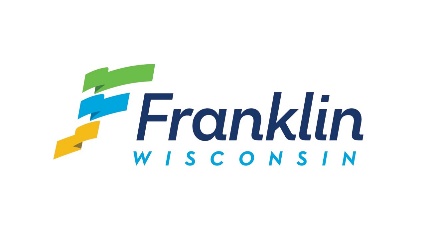 ECONOMIC DEVELOPMENT DIRECTORThe City of Franklin is recruiting for an Economic Development Director.  The City of Franklin is a growing, full-service community in southeast Wisconsin with a population of approximately 36,500.  The City holds the 3rd largest tax base in Milwaukee County and enjoys financial stability.  Franklin is located 10 miles south of downtown Milwaukee, and 80 miles north of downtown Chicago.  Franklin, with significant development opportunities available, continues to see new residential growth and commercial development.  Franklin is known for having excellent schools, and includes many City and County parks which provide a high quality of life.  Franklin is home to the Rock Sports Complex (offering baseball, softball, golf, skiing, snow tubing, BMX courses), and 2 championship caliber golf courses.The City of Franklin operates under a part-time elected Mayor and 6 Aldermen.  The Economic Development Director will report directly to the Mayor.  Primary duties will include administering the economic development of the City, including the retention and recruitment of businesses, and monitors legislative activity.  Coordinates economic development activities.  The full job description can be viewed on our website at www.franklinwi.gov .  The ideal candidate will be:  (1) team oriented and highly collaborative, able to build and maintain strong working relationships both internally and with the City’s external partners; (2) an excellent communicator; (3) a creative problem solver with a ‘can do’ attitude; (4) open to new ideas and opportunities; and (5) a strategic thinker able to identify opportunities and challenges, and plan for the future. Qualifications:   A Bachelor’s degree in Business Administration (with a concentration in Marketing, Economics, or Finance), Urban/Regional Planning, or Public Administration preferred.  Seven years of progressively responsible experience in community and economic development/ redevelopment, program formulation, operation and administration; or any combination of education and experience that provides equivalent knowledge, skills, and abilities.  Master’s degree is desirable and may substitute for 2 years of experience.  At least 2 years of real estate experience preferred but not required.   Certified Economic Developer certification, membership in the American Institute of Certified Planners, Real Estate Broker’s License, Real Estate Salesperson’s License, or membership in the State Bar of Wisconsin is desired.  Possession of a valid motor vehicle operator’s license is required.Salary Range:  $82,340 - $111,157.Benefits Include:  Dual choice health insurance plans, dental, vision and life insurance; WI Retirement System pension plan; paid time off including vacation, holidays, sick leave and personal days.To be considered please complete the on-line application form located on our website (www.franklinwi.gov) in addition to submitting a resume.  The resume should be emailed to dzahn@franklinwi.gov.  Applications AND resumes will be accepted until January 31, 2022, however, applications/resumes will be reviewed as they are received, and interviews may be scheduled prior to the closing date.For additional information, please contact Dana Zahn, Human Resources Coordinator, at 414-427-7505.